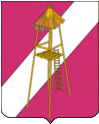 АДМИНИСТРАЦИЯ СЕРГИЕВСКОГО СЕЛЬСКОГО ПОСЕЛЕНИЯ КОРЕНОВСКОГО РАЙОНАПОСТАНОВЛЕНИЕ20 февраля 2020 года                                                                                     № 20ст. СергиевскаяО внесении изменений в постановление администрации Сергиевского сельского поселения Кореновского района от 28 сентября 2018 года № 79 "Об утверждении Положения о порядке и сроках применениявзысканий, предусмотренных статьями 14.1, 15 и 27 Федерального закона от 2 марта 2007 года № 25-ФЗ «О муниципальной службе в Российской Федерации"В соответствии с Федеральным законом от 2 марта 2007 года № 25-ФЗ «О муниципальной службе в Российской Федерации», Трудовым кодексом Российской Федерации, протестом прокурора Кореновского района от 29 января 2020 года № 7-02-2020/773, администрация Сергиевского сельского поселения Кореновского района п о с т а н о в л я е т:	1. Внести изменения в постановление администрации Сергиевского сельского поселения Кореновского района от 28.09.2018 № 79 "Об утверждении Положения о порядке и сроках применения взысканий, предусмотренных статьями 14.1, 15 и 27 Федерального закона от 2 марта 2007 года № 25-ФЗ «О муниципальной службе в Российской Федерации" изложив п.5 Положения в новой редакции:	" п.5. Взыскания, предусмотренные статьями 14.1, 15 и 27 настоящего Федерального закона, применяются не позднее шести месяцев со дня поступления информации о совершении муниципальным служащим коррупционного правонарушения, не считая периодов временной нетрудоспособности муниципального служащего, нахождения его в отпуске, и не позднее трех лет со дня совершения им коррупционного правонарушения.	В указанные сроки не включается время производства по уголовному делу.	Сведения о применении к муниципальному служащему взыскания в виде увольнения в связи с утратой доверия включаются органом местного самоуправления, в котором муниципальный служащий проходил муниципальную службу, в реестр лиц, уволенных в связи с утратой доверия, предусмотренный статьей 15 Федерального закона от 25 декабря 2008 года N 273-ФЗ "О противодействии коррупции".2. Общему отделу администрации Сергиевского сельского поселения Кореновского района (Горгоцкая) обнародовать настоящее постановление и разместить в информационно-телекоммуникационной сети «Интернет» на официальном сайте органов местного самоуправления Сергиевского сельского поселения Кореновского района.3. Постановление вступает в силу со дня его официального обнародования.Глава  Сергиевского сельского поселения Кореновского района                                                            А.П. Мозговой